Конспект НОД по рисованию с использованием нетрадиционной техники (тычком жёсткой кистью) « Пушистый котёнок » в средней группе « Непоседы » Цель: продолжать учить детей рисовать методом тычка, закреплять умение держать кисть; углублять представления о цвете и геометрических формах(круг, овал, треугольник); воспитывать сострадание и любовь ко всему живому.Материал и оборудование: альбомный лист с карандашным контуром кошки, кисть, гуашь ярких цветов, салфетки, подставки для кисточек, изображения кошек, кошка.Предварительная работа: рассматривание иллюстраций «Кошки» загадки и стихи о котятах.Ход НОД:Воспитатель:   Сегодня к нам придет  одна гостья. Хотите узнать, кто это? Тогда отгадайте мою загадку:
Хвост пушистый и усы…Нет приятнее красы!Лапки – мягкие подушки,Кверху поднятые ушки.Ну. Подумайте немножко.Догадались? Это… (кошка).Правильно это кошка!  Скажите мне как выглядит кошка? Она пушистая, у неё четыре лапки, пушистый хвостик и длинные усы. У кого из вас есть кошка ? (Дети отвечают). А какие у вас кошечки расскажите? (Дети отвечают). А что едят ваши кошки, вы знаете? Дети: Молоко, мясо, рыбу и сметану. Воспитатель: Ребята вы любите играть с кошками и котятами?Дети: Да.Воспитатель: Давайте, поиграем немного. Физкультминутка « Кошкины повадки»Вам покажем мы немножко,                        Дети идут на цыпочках. Стараясь неКак ступает мягко кошка.                             производить никакого шума.Еле слышно: топ-топ-топ,Хвостик книзу: оп-оп-оп.Но, подняв свой хвост пушистый.                Прыгают на месте легко и какКошка может быть и быстрой.                      можно выше.Ввысь бросается отважно.Скок да скок, ещё подскок,То вперёд, а то отскок.А потом мяукнет тихо                                     Приседают и делают вид,И заснёт в углу мурлыка.                               Что спят.  Ой, ребята, а кто к нам пришёл? Это кошка Мурка к нам пришла, у неё потерялись котята. А вот и портрет одного из её котят! Посмотрите, какой он пушистый, красивый и весёлый! Дети, что же мы можем сделать для Мурки? Давайте нарисуем котят и повесим рисунки на нашей стене и будем всех спрашивать: не видел ли кто этих котят? И так мы обязательно поможем нашей Мурке.  А теперь давайте внимательно рассмотрим котенка. Какой формы туловище у котёнка?Дети: Туловище – овал. Воспитатель: А голова? Правильно –это круг. Ребята, а где же лапки? Верно-Котёнок выпрямил лапки. Хвост и лапки у него тоже овальные. А ушки – треугольные.  А кто знает, как нарисовать пушистого котенка?(Дети отвечают).А я хочу научить рисовать одним способом. Этот способ называется тычком жёсткой кистью. Посмотрите, как надо рисовать. Показ  - Тычком сначала по контуру котёнка – голова, туловище, хвост, лапки, а затем внутри.  Вот какой пушистый котёнок получается у нас. Ребята, а что я ещё забыла дорисовать котёнку?  Правильно, глазки и носик. Подождём немного, чтобы подсохло и нарисуем котёнку глазки и ротик. Посмотрите, какой замечательный получился котёнок! Ребята, а вы запомнили, как рисовать? Ребята скажите, с чего начинаем рисовать?(Дети отвечают).  А затем что рисуем и чем можно украсить рисунок? Дорисуем котёнку травку. Так же, тычком жёсткой кистью. Вы, ребята, постарайтесь, чтоб все котята получились красивые и пушистые. Самостоятельная работа детей . Какие же вы молодцы! Мама кошка обязательно найдёт всех своих котят. Посмотрите, кто из котят самый пушистый? А кто самый шустрый? Самый весёлый? Самый послушный? Давайте всем дадим клички. (Пушок, Мурзик, Барсик, Тишка, Черныш, Васька).Мурка к нам пришла посмотреть, как вы  красиво нарисовали её котят и хочет немного поиграть с вами. Теперь она их обязательно найдёт и у них всё будет хорошо!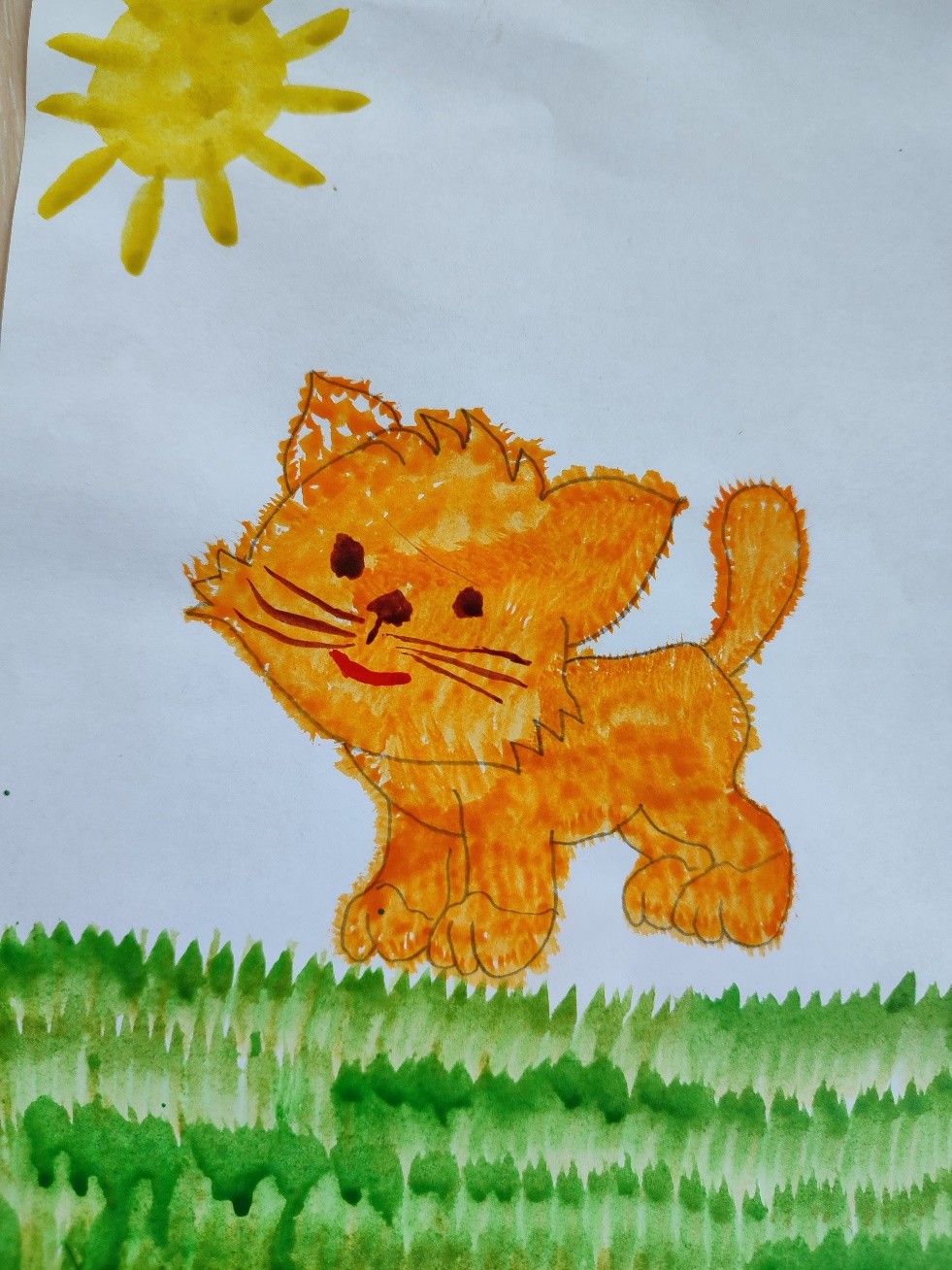 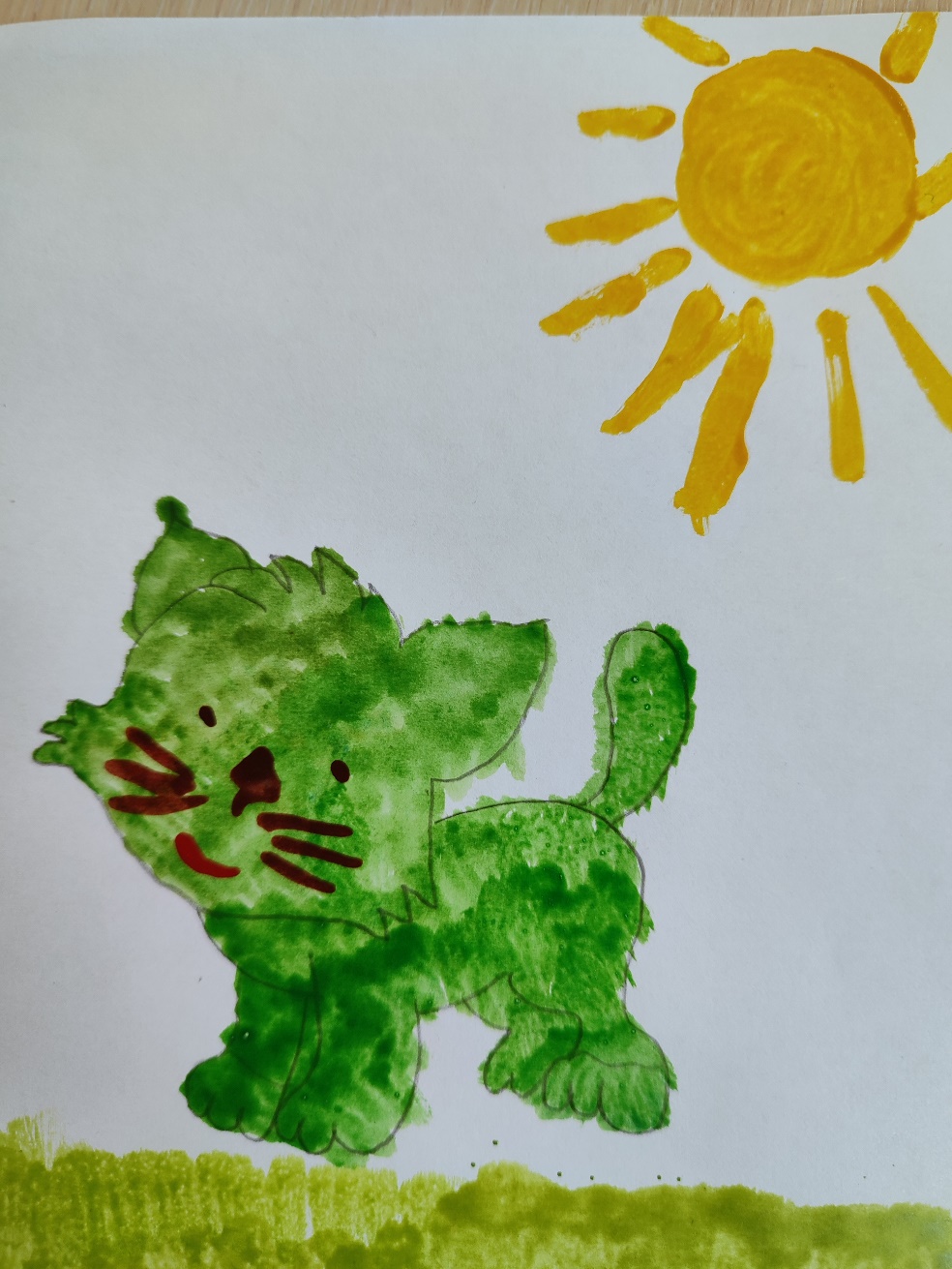 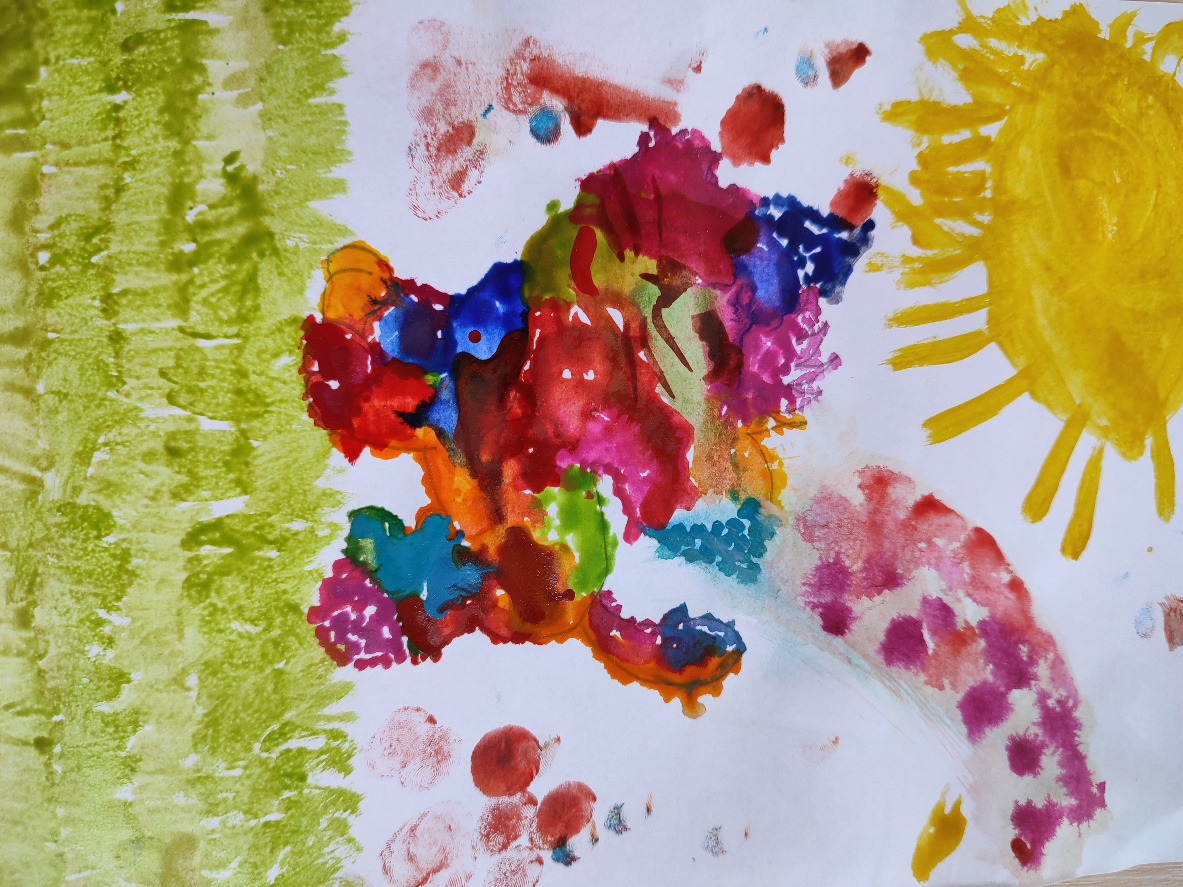 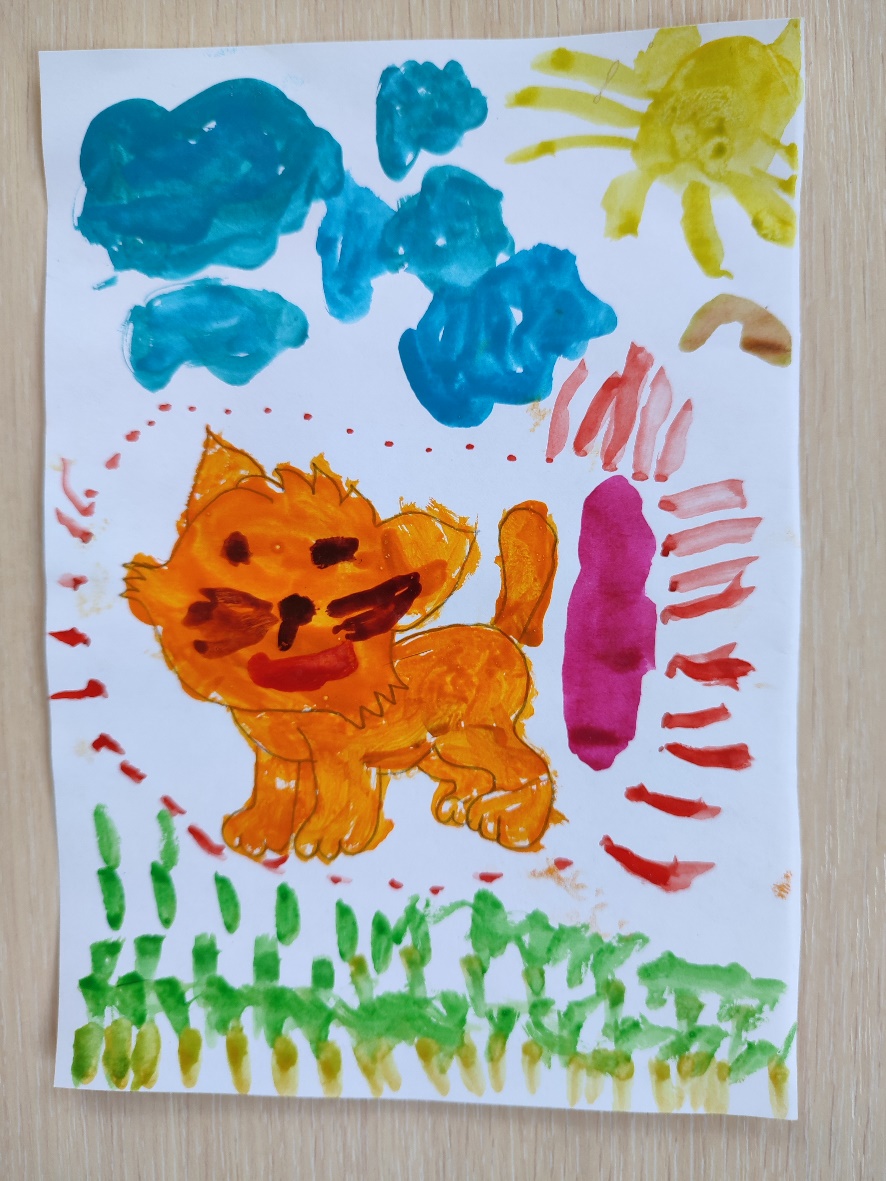 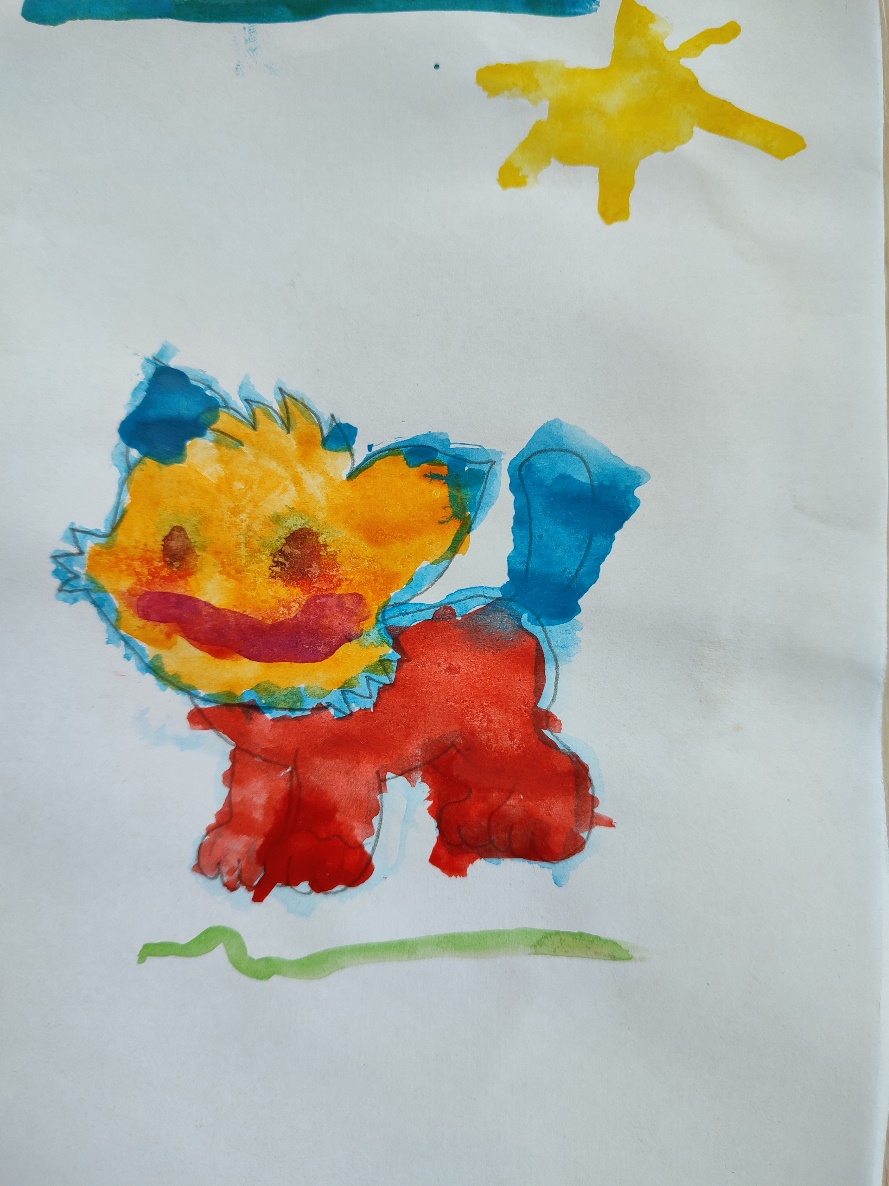 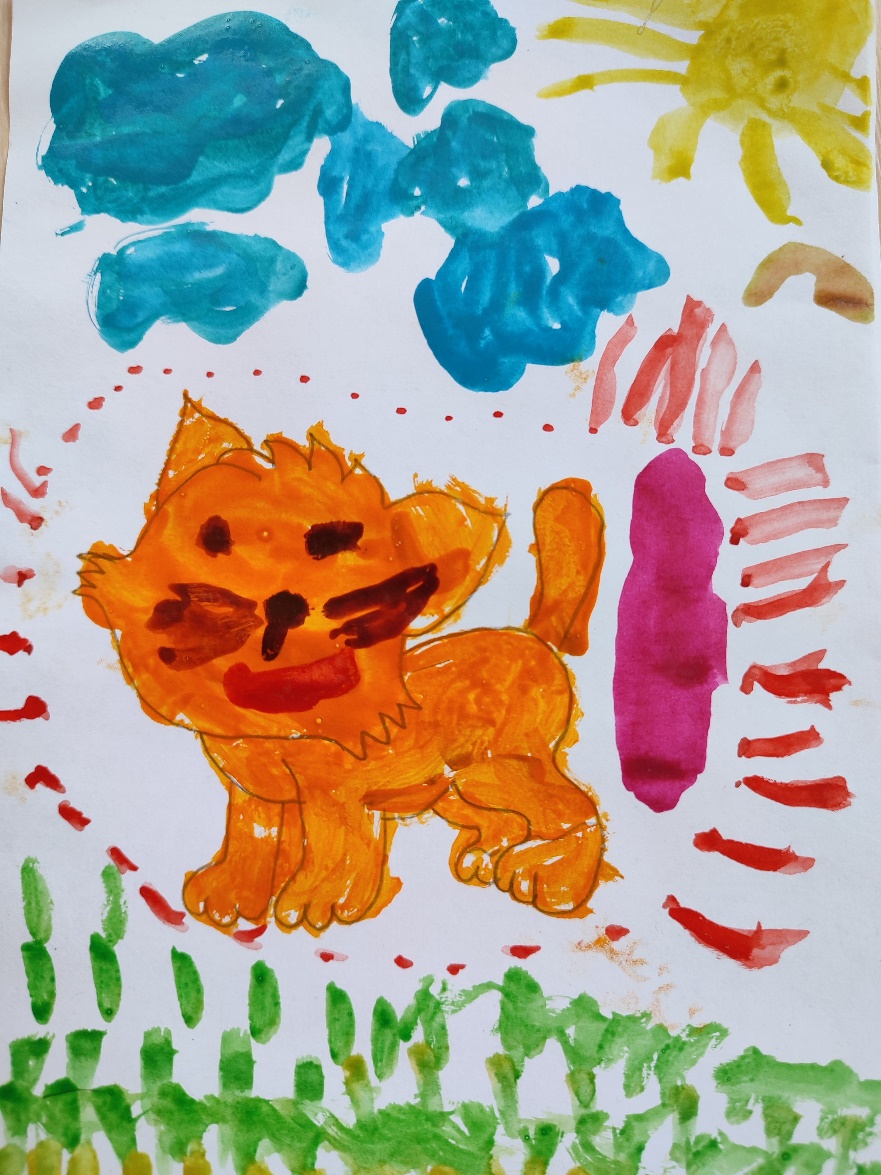 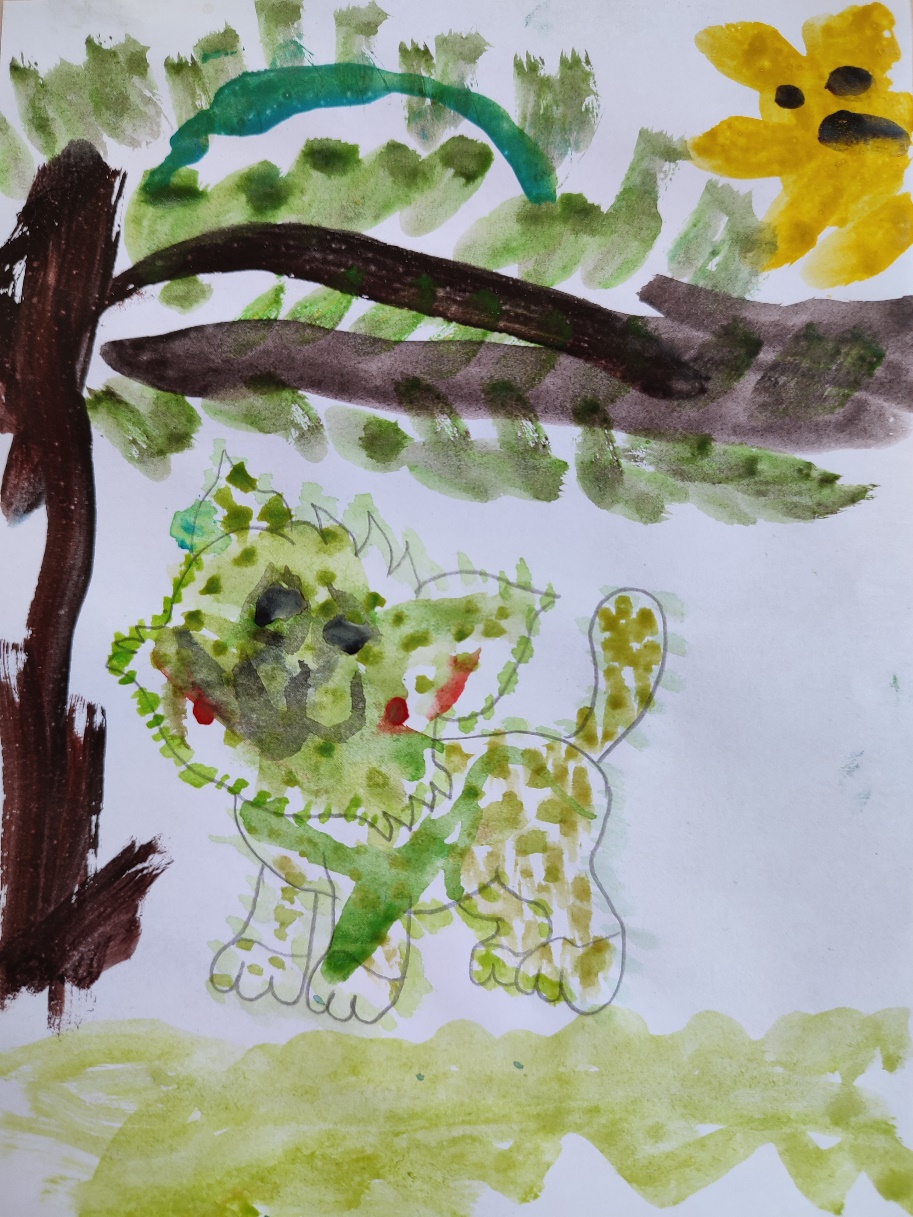 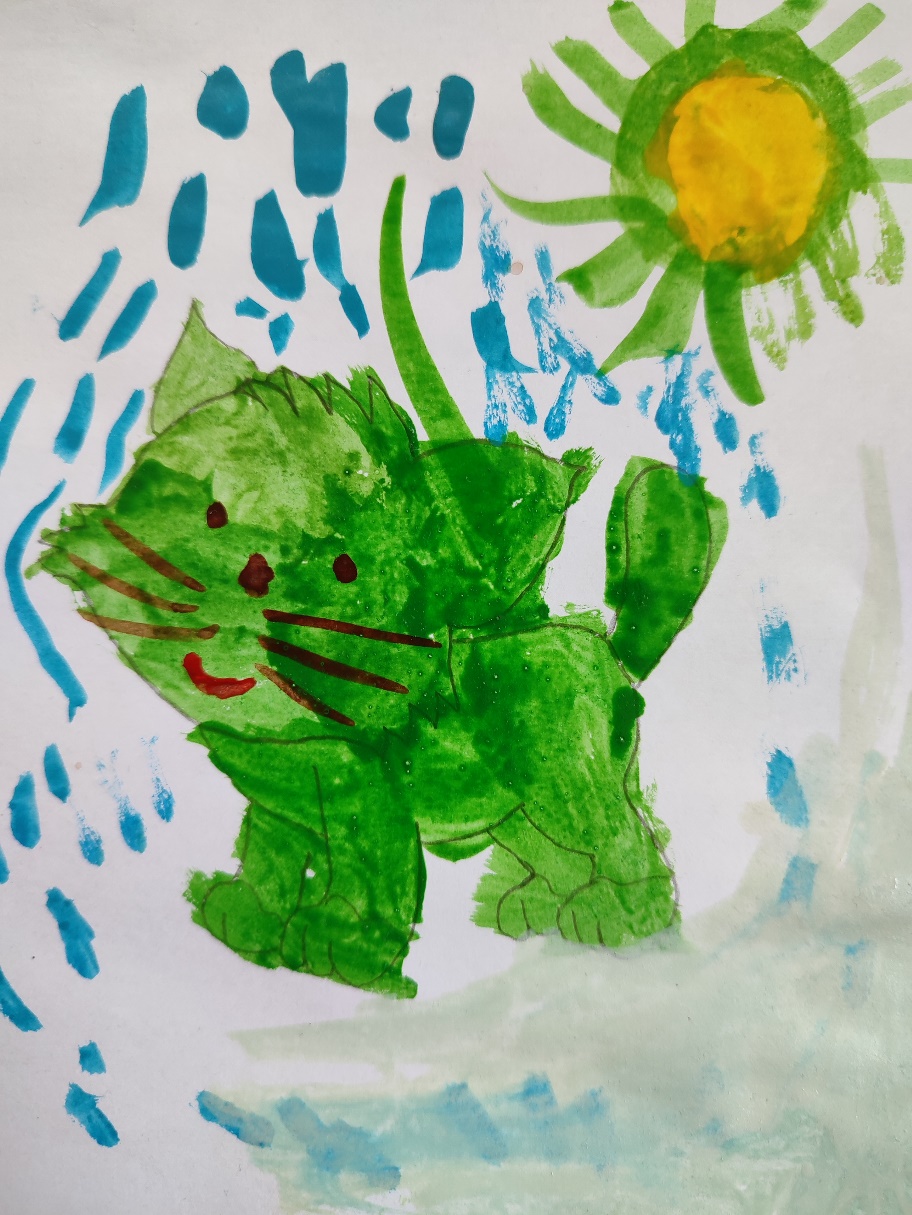 